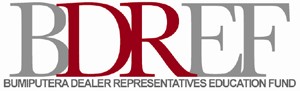 BUMIPUTERA DEALER REPRESENTATIVES EDUCATION FUNDPROFESSIONAL CERTIFICATE APPLICATION FORMParticulars of ApplicantName:(In full BLOCK LETTERS)   	NRIC:Date of birth: Nationality:Occupation:(Please tick appropriate box)	Paid dealer:	Remisier:	Date joined:  	  CMSRL Licence No:___________________________        Companies:__________________Address:   	Postcode:	State:Telephone no(s):	Office:	Fax:	h/p: 	          Email address: _____________________________Course: 						Exam date: _________________  Education provider:                             State: Qualifications: (Please attach photocopies ofrelevant certificates)   	Working experience:Reasons for pursuing theCourse:	 I hereby acknowledge that all information provided above is true and accurate.Signature: 		Date:  	I hereby declare that I have given my consent to the processing of my personal data in accordance with the Notice under the Personal Data Protection Act 2010 and understood the SIDC programme Terms & Conditions 2015 and agree to abide by them.Particulars of PrincipalName:   	Address:   	Postcode:	State:Telephone no:	Fax no:Recommendation:Signature:	Date:Kindly send a copy of this form to bdref@secretariat.com.my and send the original copy to the BDREF Secretariat at least 4 weeks before closing date*.*Please contact the secretariat for more detailsBDREF - ChecklistA letter of recommendation from the principal/company Admission letter from the education provider Programme fee scheduleProgramme schedule Photocopies of qualification Photocopy of I/CBirth certificate or proof of Bumiputera statusPlease (X) at appropriate boxesTO BE COMPLETED BY SECRETARIATBUMIPUTERA DEALER REPRESENTATIVES EDUCATION FUNDEDUCATION COMMITTEETO BE COMPLETED BY SECRETARIATBUMIPUTERA DEALER REPRESENTATIVES EDUCATION FUNDEDUCATION COMMITTEETO BE COMPLETED BY SECRETARIATBUMIPUTERA DEALER REPRESENTATIVES EDUCATION FUNDEDUCATION COMMITTEERecommended:REMARKSKIV:REMARKSNot Recommended:REMARKS